Zmluva o SPOlupráci na projekte digitálny žiak uzavretá medziNárodnou koalíciou pre digitálne zručnosti a povolania Slovenskej republikyaTENENET o.z.][1.8.2023]ďalej označovaná len ako „Zmluva“ je uzavretá medzi nasledovnými zmluvnými stranami: Národná koalícia pre digitálne zručnosti a povolania Slovenskej republiky, záujmové združenie právnických osôb so sídlom Mlynské nivy 18890/5, 821 09 Bratislava – Ružinov, IČO: 52 828 123, zapísané v Registri záujmových združení právnických osôb Okresného úradu Bratislava, e-mail: office@digitalnakoalicia.sk, IBAN: SK12 1100 0000 0029 4114 8540,  v mene ktorej koná Ing. Mário Lelovský, predseda(ďalej len „Digitálna koalícia“)a[TENENET o.z., so sídlom [Oravská 3083/4], IČO: [42255015, e-mail: [ena@tenenet.sk], IBAN: [SK34 0900 0000 00512870 7454], v mene ktorej koná [PhDr. Elena Kopcová, PhD.(ďalej len „Zriaďovateľ“)(Digitálna koalícia a Zriaďovateľ sú ďalej spoločne označovaní aj ako „Strany“ a jednotlivo ako „Strana“).uzavretá najmä podľa ustanovení § 269 ods. 2 zákona č. 513/1991 Zb., Obchodného zákonníka, v znení neskorších predpisov;a tiež v súlade s ustanoveniami platných právnych predpisov Slovenskej republiky a platných právnych aktov Európskej únie s nasledovným obsahom:PreambulaDigitálna koalícia realizuje národný projekt Digitálny príspevok pre žiakov SR. Digitálny príspevok má podporiť rozvoj digitálnych zručností žiakov prostredníctvom podpory nákupu digitálneho vybavenia pre vybrané skupiny žiakov. Digitálna koalícia je záujmovým združením právnických osôb, ktoré nie je vzdelávacím zariadením a preto sú jej možnosti komunikácie so Žiakmi, a teda aj s potenciálnymi príjemcami Digitálneho príspevku pre žiakov SR, obmedzené. Digitálna koalícia má preto záujem zabezpečiť informovanie žiakov a ich zákonných zástupcov o možnosti uplatnenia Digitálneho príspevku pre žiakov SR pri nákupe digitálneho zariadenia a následnú asistenciu pri užívaní digitálnych zariadení v spolupráci s komunitnými centrami. Zriaďovateľ komunitného centra zriadil a prevádzkuje komunitné centrum, ktoré poskytuje sociálne služby žiakom a študentom škôl, teda okrem iného aj žiakom, ktorí sú možnými príjemcami Digitálneho príspevku pre žiakov SR. Berúc do úvahy vyššie uvedené sa Strany dohodli na nasledovných zmluvných podmienkach.Prvá časť
Definície, výklad a úvodné vyhláseniaČlánok 1
DefinícieNiektoré definície použité v Zmluve sú z dôvodu prehľadnosti skrátene označené pojmom s veľkým začiatočným písmenom. Pojmy napísané veľkým začiatočným písmenom, ktoré neboli definované vyššie preto majú v Zmluve nasledovný význam:Cieľová skupina znamená niektorú zo skupín žiakov, ktorí sú oprávnenými príjemcami Digitálneho príspevku podľa ustanovení Článku 6 odseku 1 písm. a) až písm. d) Zmluvy;Digitálny príspevok je Digitálny príspevok pre žiakov SR;Digitálny žiak označuje projekt Digitálny príspevok pre žiakov SR;Dôverné informácie sú informácie, ktoré sa za dôverné považujú v zmysle definície uvedenej v ustanoveniach Článku 12 Zmluvy;Informačné materiály sú podklady vytvorené Digitálnou koalíciou pre pracovníkov Školy obsahujúce informácie o projekte Digitálny žiak a o Digitálnom príspevku a možnostiach jeho uplatnenia a vysvetľujúce spôsob akým sú pracovníci povinní postupovať pri Informovaní Žiakov;Komunitné centrum je komunitné centrum zriadené Zriaďovateľom, ktoré bude Žiakom poskytovať asistenciu podľa Zmluvy; tento pojem môže v Zmluve označovať aj viacero komunitných centier; za komunitné centrum sa všeobecne považuje zariadenie, ktoré poskytuje sociálne služby osobám v nepriaznivej sociálnej situácii;Linka telefonickej podpory je telefonická linka podpory zriadená Digitálnou koalíciou, s telefónnym číslom: +421 (0)2 32 28 44 66;Materiálny dôvod predstavuje dôvod zakladajúci právo na odstúpenie od Zmluvy viažuci sa k porušeniu povinností podľa Zmluvy, alebo k niektorým skutočnostiam alebo okolnostiam, ak sú takto v Zmluve označené;Odplata prestavuje sumu odplaty Digitálnej koalície Zriaďovateľovi za plnenie povinností podľa tejto Zmluvy, vo výške určenej postupom podľa ustanovení Článku 8 Zmluvy; Oznámenie o predčasnom ukončení Zmluvy je oznámením vykonaným spôsobom uvedeným v ustanoveniach Článku 9 odseku 2 Zmluvy;Správa predstavuje akúkoľvek komunikáciu medzi Stranami podľa ustanovení Článku 11 odseku 1 Zmluvy;Súhlas so spracovaním osobných údajov predstavuje súhlas Žiaka (resp. jeho zákonného zástupcu) so spracovaním osobných údajov Žiaka Zriaďovateľom pre účely plnenia povinností podľa Zmluvy;Vyššia moc predstavuje okolnosti uvedené v ustanoveniach Článku 10 odseku 1 a odseku 2 Zmluvy;Výkaz je súhrnným podkladom pre určenie výšky Odplaty obsahujúci údaje v rozsahu špecifikovanom v ustanoveniach Článku 8 (najmä odseku 5) Zmluvy;Zmluva o poskytnutí Digitálneho príspevku predstavuje zmluvu o poskytnutí Digitálneho príspevku uzavretú medzi konkrétnym Žiakom a Digitálnou koalíciou;Zoznam Žiakov je zoznam Žiakov, ktorým bola pracovníkmi Komunitného centra poskytnutá asistencia podľa Zmluvy;Žiak označuje žiaka, ktorý si uplatnil Digitálny príspevok.Z dôvodu zachovania prehľadnosti Zmluvy sú odkazy na právne predpisy Slovenskej republiky a na právne akty Európskej únie (vždy v znení ich neskorších doplnkov, dodatkov a zmien) označované nasledovne:Obchodný zákonník: zákon č. 513/1991 Zb. Obchodný zákonník;Zákon o štátnych sviatkoch: zákon č. 241/1993 Z. z. o štátnych sviatkoch, dňoch pracovného pokoja a pamätných dňoch.Článok 2
VýkladVýklad Zmluvy sa riadi nasledovnými pravidlami:odkazy na články, odseky, písmená a body sa vykladajú ako odkazy na príslušné články a odseky Zmluvy;odkazy na právne predpisy sa vykladajú ako odkazy na zákony, nariadenia vlády, vyhlášky ministerstiev alebo iné všeobecne záväzné normatívne právne akty Slovenskej republiky alebo právne akty Európskej únie v znení ich neskorších doplnkov, dodatkov a zmien účinných ku dňu podpisu Zmluvy, ak nie je v Zmluve uvedené inak;odkazy na dni sú odkazy na kalendárne dni a odkazy na mesiace alebo roky sú odkazy na kalendárne mesiace a kalendárne roky, ak nie je v Zmluve uvedené inak;za pracovný deň sa považuje deň, ktorý nie je sobota, nedeľa alebo deň pracovného pokoja v zmysle Zákona o štátnych sviatkoch;plynutie lehôt sa riadi ustanoveniami § 122 Občianskeho zákonníka, ak nie je v Zmluve dohodnuté inak; pojmy najmä a vrátane v Zmluve znamenajú „najmä, nie však výhradne“, a to bez ohľadu na to, či je táto formulácia výslovne uvedená alebo nie, a nie je možné ich vykladať tak, že obmedzujú možnosti výlučne na položky uvedené vo výpočte;samostatné použitie spojky alebo nijak nezužuje ďalej poskytnutý výpočet, a ním spojené možnosti je preto potrebné vykladať ako alternatívy, ktoré môžu nastať aj súčasne; alebo preto vždy má význam a/alebo;akýkoľvek výpočet uvedený v Zmluve je demonštratívny výpočet; pojmy definované v Zmluve v množnom čísle majú rovnaký význam aj v jednotnom čísle a naopak, pojmy majú rovnaký význam aj ak sú použité v príslušnom gramatickom tvare;pojem osoba označuje podľa kontextu fyzickú alebo právnickú osobu a zahŕňa aj jej právnych nástupcov a dovolených postupníkov a akokoľvek osobne, majetkovo alebo inak prepojené osoby;nadpisy sú v Zmluve použité len pre prehľadnosť a lepšiu orientáciu a nemajú vplyv na výklad Zmluvy.Niektoré pojmy používané v Zmluve môžu byť interpretované rôzne, a preto je pre ich výklad potrebné ich doplnenie či upresnenie; v Zmluve preto majú tieto pojmy nasledovný význam:asistenciou sa vždy rozumie asistencia Žiakovi pri užívaní Zariadenia a pomoc pri ďalšom rozvoji jeho digitálnych zručností; asistenciou je aj zabezpečenie pripojenia Zariadenia na internet, umožnenie nabíjania Zariadenia a vytvorenie podmienok pre bezpečnú úschovu Zariadenia v dobe, keď ho Žiak nebude využívať;bezodkladne znamená hneď ako je to možné, najneskôr však do piatich (5) dní od vzniku rozhodnej skutočnosti;Zriaďovateľ vždy zahŕňa aj všetkých Zriaďovateľom poverených pracovníkov Komunitného centra a Komunitné centrum vždy označuje Zriaďovateľa, tieto pojmy sú v Zmluve používané podľa kontextu za účelom zachovania prehľadnosti Zmluvy;uplatnením Digitálneho príspevku sa rozumie uplatnenie Digitálneho príspevku u predajcov, ktorí sú zmluvnými partnermi Digitálnej koalície, ktorého výsledkom je predaj a odovzdanie digitálneho zariadenia Žiakovi. zákonným zástupcom maloletého dieťaťa môžu v zmysle platnej právnej úpravy byť rodičia, poručníci, opatrovníci (aj kolízny či majetkový opatrovník) a prípadne aj náhradný rodič alebo pestún.Článok 3
Úvodné vyhlásenia StránKaždá zo Strán vyhlasuje a zaručuje druhej Strane, že:je oprávnená na uzavretie Zmluvy a v jej mene konajúce osoby sú oprávnené Zmluvu podpísať;uzavretie a plnenie Zmluvy nie je porušením žiadnej inej zmluvy, ktorej je zmluvnou stranou a neporušuje žiadny právny predpis alebo rozhodnutie verejného orgánu, ktoré je pre príslušnú Stranu záväzné alebo sa na ňu akýmkoľvek spôsobom vzťahuje;má všetky potrebné profesionálne skúsenosti, odborné znalosti a zdroje potrebné na plnenie Zmluvy a jej finančná situácia umožňuje v dobrej viere prevziať záväzky uvedené v Zmluve. Zriaďovateľ vyhlasuje a zaručuje Digitálnej koalícii, že zabezpečí plnenie povinnosti vyplývajúcich zo Zmluvy pracovníkmi komunitného centra.Druhá časť
Podstatné náležitosti zmluvyČlánok 4
Predmet a účel ZmluvyPredmetom Zmluvy je dohoda Strán o podmienkach a spôsobe vzájomnej spolupráce Zriaďovateľa komunitného centra a Digitálnej koalície pri realizácii aktivít projektu Digitálny žiak.Účelom Zmluvy je zabezpečiť pre Žiakov asistenciu pri užívaní Zariadení a pri rozvoji ich digitálnych zručností. Článok 5
Základné povinnosti Strán[Linka telefonickej podpory] Digitálna koalícia je počas celej doby trvania Zmluvy povinná  prevádzkovať služby telefonickej podpory prostredníctvom Linky telefonickej podpory, ktorá bude v prípade potreby poskytovať podporu aj Zriaďovateľovi komunitného centra (resp. jej pracovníkom).[Informačné materiály] Digitálna koalícia bezprostredne po uzavretí Zmluvy doručí Zriaďovateľovi Informačné materiály o projekte Digitálny žiak a o Digitálnom príspevku a možnosti jeho uplatnenia; táto povinnosť neplatí, ak Digitálna koalícia doručila Informačné materiály Zriaďovateľovi už pred uzavretím Zmluvy. Digitálna Koalícia môže Informačné materiály kedykoľvek doplniť či rozšíriť. Informačné materiály sú pre Zriaďovateľa záväzné a Zriaďovateľ je pri Informovaní Žiakov povinný postupovať vždy podľa poslednej verzie Informačných materiálov, ktorú má k dispozícii. [Poskytovanie súčinnosti] Zriaďovateľ je povinný v súvislosti s plnením Zmluvy poskytovať Digitálnej koalícii súčinnosť, ak ho o to požiada a je tiež povinný postupovať podľa pokynov Digitálnej koalície.[Zverejnenie zmluvy] Zriaďovateľ je povinný bezodkladne po podpise Zmluvy oboma Stranami zabezpečiť jej anonymizáciu a zverejnenie Zmluvy v Centrálnom registri Zmlúv Úradu vlády Slovenskej republiky. Zverejnenie Zmluvy v Centrálnom registri Zmlúv Úradu vlády Slovenskej republiky je Zriaďovateľ povinný bezodkladne oznámiť Digitálnej koalícii spolu s uvedením dňa jej zverejnenia a odkazu na zverejnené znenie Zmluvy.Článok 6
Informovanie ŽiakovCieľom Digitálneho príspevku je zlepšenie inklúzie a prístupu žiakov k digitálnym technológiám. Príjemcami Digitálneho príspevku preto budú žiaci, ktorí spĺňajú podmienky pre zaradenie do niektorej z Cieľových skupín, teda žiaci, ktorí:sú žiakmi prvého ročníka strednej školy v školskom roku 2022/2023 alebo žiakmi piateho ročníka v osemročnom vzdelávacom programe gymnázia;sú členmi domácností v hmotnej núdzi (teda ak príjem členov domácnosti nedosahuje sumu životného minima);sú členmi domácností, ktoré neprekračujú 60% medián príjmu;majú vyjadrenie poradenstva a prevencie o tom, že ich špeciálne výchovno-vzdelávacie potreby vyplývajú výlučne z ich vývinu v sociálne znevýhodnenom prostredí.Pre naplnenie podmienok spolupráce podľa Zmluvy je preto potrebné, aby Komunitné centrum (i) identifikovalo žiakov, ktorí môžu spĺňať podmienky pre zaradenie do niektorej z Cieľových skupín, (ii) informovalo týchto žiakov o projekte Digitálny žiak a možnostiach uplatnenia Digitálneho príspevku a (iii) poskytlo Žiakom asistenciu pri užívaní Zariadenia a pri rozvoji ich digitálnych zručností.Predpokladom spolupráce pri realizácii projektu Digitálny žiak je, že Komunitné centrum má alebo bude mať základný prehľad o osobách, ktorým svoje služby poskytuje, a teda disponuje informáciami o tom, ktorí žiaci môžu spĺňať podmienky pre zaradenie do niektorej z Cieľových skupín ako potenciálni príjemcovia Digitálneho príspevku.Komunitné centrum informuje žiakov, ktorých identifikovalo ako potenciálnych príjemcov Digitálneho príspevku o projekte Digitálny žiak, o možnostiach uplatnenia Digitálneho príspevku v zmysle informácií obsiahnutých v Informačných materiálov, ako aj o tom, že v prípade potreby poskytne Žiakovi asistenciu pri užívaní Zariadenia a pri rozvoji jeho digitálnych zručností. Pri informovaní o projekte Digitálny žiak pracovníci Komunitného centra informujú potenciálnych príjemcov Digitálneho príspevku aj o možnosti využitia služieb asistencie Žiakom, ktorí si uplatnili Digitálny príspevok. Súčasťou tejto informácie musí byť aj poučenie, že podmienkou poskytnutia asistencie je udelenie súhlasu Žiaka (resp. jeho zákonného zástupcu) so spracovaním osobných údajov a predloženie Zmluvy o poskytnutí Digitálneho príspevku na nahliadnutie za účelom overenia skutočnosti, že si konkrétny žiak uplatnil Digitálny príspevok. Vzor Súhlasu s poskytnutím osobných údajov tvorí Prílohu č. 1 Zmluvy. Pracovníci Komunitného centra poučia (aspoň písomne) o podmienke udelenia Súhlasu so spracovaním osobných údajov a predloženia Zmluvy o poskytnutí Digitálneho príspevku aj zákonných zástupcov Žiaka. Súčasťou tohto poučenia musí byť aj špecifikácia rozsahu spracúvania osobných údajov. Spracúvaním osobných údajov sa rozumie nahliadnutie do Zmluvy o poskytnutí Digitálneho príspevku za účelom overenia, či si konkrétny žiak uplatnil Digitálny príspevok a spracovanie mena, priezviska a rodného čísla Žiaka pre účely vykázania poskytnutia asistencie Digitálnej koalícii.  Pracovníci Komunitného centra umožnia potenciálnym príjemcom Digitálneho príspevku pokladať otázky týkajúce sa Digitálneho príspevku a jeho uplatnenia a tieto otázky primerane zodpovedajú. Ak pracovníci Komunitného centra nebudú vedieť niektoré otázky zodpovedať (ani podľa Informačných materiálov), kontaktujú Linku telefonickej podpory Digitálnej koalície a pokúsia sa zistiť odpoveď na otázky žiakov. Článok 7
Činnosť Komunitného centraSpolupráca Zriaďovateľa s Digitálnou koalíciou spočíva okrem informovania potenciálnych príjemcov Digitálneho príspevku aj v asistencii Žiakom pri užívaní Zariadenia a pri rozvoji ich digitálnych zručností. Zriaďovateľ zabezpečí naplnenie účelu spolupráce prostredníctvom Komunitného centra. [Identifikácia Žiakov] Pre riadne poskytovanie asistencie musí Komunitné centrum identifikovať Žiakov, teda žiakov, ktorí si uplatnili Digitálny príspevok. Identifikácia Žiakov je tiež potrebná pre prípravu Výkazu, ktorý je podkladom pre zaplatenie Odplaty.  Komunitné centrum identifikuje Žiakov na základe nahliadnutia do predloženej Zmluvy o poskytnutí Digitálneho príspevku po predložení Súhlasu so spracovaním osobných údajov.[Asistencia] Komunitné centrum bude Žiakom poskytovať asistenciu pri užívaní Zariadení  a pomáhať im pri ďalšom rozvoji ich digitálnych zručností. Komunitné centrum tiež zabezpečí pripojenie Zariadení na internet, umožní Žiakom nabíjanie Zariadení a vytvorí podmienky pre bezpečnú úschovu Zariadení Žiakov v dobe, keď ich nebudú využívať.  Článok 8
Odplata za Informovanie ŽiakovDigitálna Koalícia je povinná zaplatiť Zriaďovateľovi Odplatu za vykonanie informačných a asistenčných povinností podľa Článku 6 a Článku 7 Zmluvy. Nárok na zaplatenie Odplaty vzniká Zriaďovateľovi len vo vzťahu k Žiakom, ktorým bola asistencia skutočne poskytnutá. Odplata za poskytnutie asistencie jednému Žiakovi, predstavuje sumu vo výške tridsať eur (30 EUR). Zriaďovateľ prehlasuje, že poskytovanie asistencie Žiakom pri užívaní Zariadenia a rozvíjaní ich digitálnych zručností je v súlade s cieľmi činnosti Komunitného centra a preto bude Žiakom asistenciu poskytovať aj po skončení trvania Zmluvy. [Vyplatenie Odplaty pracovníkom Komunitného centra] Zriaďovateľ je povinný vyplatiť jednotlivým pracovníkom Komunitného centra sumu, ktorá zodpovedá časti Odplaty vzťahujúcej sa k Žiakom, ktorým tento pracovník poskytol asistenciu, a to ako súčasť mzdy (teda ju v účtovnom systéme spracovať ako mzdový náklad). Aby sa predišlo akýmkoľvek pochybnostiam, za vyplatenie Odplaty pracovníkom Komunitného centra zodpovedá Zriaďovateľ, nie Digitálna koalícia. [Výkaz] Za účelom určenia výšky Odplaty je Zriaďovateľ povinný predložiť Digitálnej koalícii Výkaz, ktorý musí obsahovať údaje o tom:ktorí pracovníci asistovali Žiakom; koľkým Žiakom bola poskytnutá asistencia a v akom rozsahu (v hodinách);vyčíslenie Odplaty vo vzťahu k jednotlivým pracovníkom;vyčíslenie celkovej výšky Odplaty.Výška Odplaty vo vzťahu k jednotlivým pracovníkom sa určí ako súčin (i) počtu Žiakov, ktorým bola poskytnutá asistencia konkrétnym pracovníkom, (ii) počtu hodín poskytovanej asistencie a (iii) sumy sedem eur a päťdesiat eurocentov (7,5 EUR). [Ak teda konkrétny pracovník poskytol asistenciu spolu 10 Žiakom, každému z nich v maximálnom rozsahu 4 hodín, výpočet výšky Odplaty v zmysle ustanovení tohto odseku by vyzeral nasledovne: 10 Žiakov * 4 hodiny * 7,5 EUR = 300 EUR.]Celková výška Odplaty sa určí ako súčin (i) počtu všetkých Žiakov, ktorým bola poskytnutá asistencia, (ii) počtu hodín poskytovanej asistencie a (iii) sumy sedem eur a päťdesiat eurocentov (7,5 EUR). [Ak teda všetci pracovníci Komunitného centra poskytli asistenciu spolu 100 Žiakom, v maximálnom rozsahu 4 hodín, výpočet celkovej výšky Odplaty v zmysle ustanovení tohto odseku by vyzeral nasledovne:  100 Žiakov * 4 hodiny * 7,5 EUR = 3000 EUR.][Predloženie Výkazu] Zriaďovateľ je povinný predložiť Výkaz Digitálnej koalícii najneskôr do 15. novembra 2023. Spolu s Výkazom je Zriaďovateľ povinný Digitálnej koalícii predložiť aj Zoznam Žiakov, ktorým bola poskytnutá asistencia a spolu s faktúrou na zaplatenie Odplaty pripravenou na základe vyčíslenia celkovej výšky Odplaty vo Výkaze. Ak Zriaďovateľ nepredloží Digitálnej koalícii Výkaz spolu so Zoznamom Žiakov a s faktúrou na zaplatenie Odplaty najneskôr do 15. novembra 2023, nárok Zriaďovateľa na zaplatenie Odplaty zaniká, ak sa Strany nedohodnú inak. [Kontrola výkazu] Digitálna koalícia najneskôr do 30. novembra 2023 vykoná kontrolu predloženého Výkazu a Zoznamu Žiakov a overí uplatnenie Digitálneho príspevku Žiakmi uvedenými v Zozname Žiakov. Ak je výsledkom kontroly Výkazu, Zoznamu Žiakov a  overenia uplatnenia Digitálneho príspevku Žiakmi zistenie, že sú správne, Digitálna Koalícia najneskôr do 31. decembra 2023 zaplatí Zriaďovateľovi Odplatu podľa predloženej faktúry. Ak je výsledkom kontroly Výkazu, Zoznamu Žiakov a  overenia uplatnenia Digitálneho príspevku Žiakmi zistenie, že nie sú správne, Digitálna koalícia toto zistenie bezodkladne oznámi Zriaďovateľom a požiada ho o predloženie opraveného Výkazu a opravenej faktúry. Opravený Výkaz spolu s opravenou faktúrou je Zriaďovateľ povinný predložiť Digitálnej koalícii najneskôr do troch (3) pracovných dní od doručenia oznámenia. Digitálna koalícia následne najneskôr do 30. novembra 2023 vykoná kontrolu predloženého opraveného Výkazu a opravenej faktúry a ak je výsledkom zistenie, že sú správne, zaplatí Digitálna koalícia Zriaďovateľovi Odplatu podľa predloženej opravenej faktúry, a to do 31.12.2023. Ak Zriaďovateľ Digitálnej koalícii včas nepredloží opravený Výkaz a opravenú faktúru, alebo ak je výsledkom kontroly opraveného Výkazu a opravenej faktúry zistenie, že nie sú správne, nárok Zriaďovateľa na zaplatenie Odplaty zaniká, pokiaľ sa Strany nedohodnú inak. [Zmena postupu určenia výšky Odplaty] Strany sa dohodli, že Digitálna koalícia môže upraviť, doplniť, či celkom zmeniť postup určenia výšky Odplaty, a to prostredníctvom metodického usmernenia, ktoré doručí Zriaďovateľovi s určením jeho účinnosti. Doplnením alebo zmenou postupu určenia výšky Odplaty nemôže byť znížená výška Odplaty podľa ustanovení odseku 2 tohto článku Zmluvy. Zriaďovateľ je následne povinný postupovať pri určení výšky Odplaty podľa aktuálne účinného znenia metodického usmernenia.  [Dôsledky porušenia povinností] Porušenie ktorejkoľvek z povinností Zriaďovateľa podľa ustanovení tohto článku Zmluvy je Materiálnym dôvodom a zakladá právo Digitálnej koalície na odstúpenie od Zmluvy. Článok 9
Trvanie ZmluvyZmluva sa uzatvára na dobu určitú do 31. decembra 2023. Pred uplynutím doby určitej môže byť Zmluva ukončená aj nasledovnými spôsobmi:na základe vzájomnej dohody Strán;odstúpením od Zmluvy.[Odstúpenie od Zmluvy] Odstúpiť od Zmluvy môže ktorákoľvek zo Strán, ak sa vo vzťahu k druhej Strane vyskytol Materiálny dôvod, a to doručením Oznámenia o predčasnom ukončení Zmluvy druhej Strane. Oznámenie o predčasnom ukončení Zmluvy musí byť druhej Strane doručené písomne a musí v ňom byť uvedený príslušný Materiálny dôvod predčasného ukončenia Zmluvy. Ukončenie Zmluvy je účinné dňom jeho doručenia druhej Strane, alebo neskorším dňom, ktorý je v ňom uvedený. Aby sa predišlo akýmkoľvek pochybnostiam, Strany zhodne prehlasujú, že berú na vedomie, že Oznámenie o predčasnom ukončení Zmluvy nadobudne účinnosť aj vtedy, ak príslušný Materiálny dôvod prestal existovať alebo už netrvá. Digitálna koalícia môže od Zmluvy odstúpiť aj v prípade, ak je Zriaďovateľ v omeškaní s plnením akéhokoľvek iného záväzku (ktorý zároveň nie je Materiálnym dôvodom) podľa Zmluvy. Podmienkou využitia tohto práva je písomné upozornenie Zriaďovateľa na omeškanie so žiadosťou o nápravu najneskôr do piatich dní od doručenia upozornenia. Ak Zriaďovateľ, ktorý je v omeškaní takéto omeškanie v uvedenej lehote neodstráni, alebo sa Strany nedohodli na zmene predmetného záväzku, považuje sa to za Materiálny dôvod. Ak ktorákoľvek zo Strán zanikne (inak ako na základe konsolidácie, zlúčenia alebo splynutia), dostane sa do platobnej neschopnosti alebo nie je schopná splácať svoje dlhy, považuje sa takáto skutočnosť za Materiálny dôvod. Ukončením Zmluvy zaniknú všetky práva a povinnosti Strán podľa Zmluvy s výnimkou tých, ktoré podľa Zmluvy alebo s ohľadom na svoju povahu majú trvať aj po jej skončení, teda najmä nároku na zaplatenie Odplaty, nároku na náhradu škody povinnosť Strán zachovávať Dôverné informácie. Aby sa predišlo akýmkoľvek pochybnostiam, Strany zhodne prehlasujú, že Zmluvu je možné ukončiť len na základe dôvodov ukončenia uvedených v Zmluve. Tretia časť
Všeobecné náležitosti ZmluvyČlánok 10
Vyššia mocOkolnosti ktoré sa stanú bez ohľadu na činnosť a vôľu Strán, sú neodvrátiteľné a/alebo neprekonateľné a ktoré majú vplyv na plnenie Zmluvy, a v dobe uzatvorenia Zmluvy ich nebolo možné rozumne predpokladať alebo predvídať, sa považujú za okolnosti Vyššej moci.Okolnosťami Vyššej moci môže byť najmä vojna alebo vojnová situácia, blokáda, povstanie, vzbura, občianske nepokoje, vyvlastnenie, zabavenie alebo znárodnenie, blokáda dopravných trás, štrajk, ekologické katastrofy, neobvyklé záplavy, zemetrasenie, sucho či epidémia; naopak situácia spojená so šírením pandémie vírusu SARS CoV 2 (Covid 19), sa nepovažuje za okolnosť Vyššej moci, prejavom Vyššej moci v tejto súvislosti však môžu byť obmedzenia ustanovené verejnými orgánmi, ktorý budú mať vplyv na plnenie Zmluvy. Žiadna zo Strán nie je zodpovedná za neplnenie alebo chybné či oneskorené plnenie svojich záväzkov vyplývajúcich zo Zmluvy, ak je to spôsobené okolnosťami Vyššej moci na strane dotknutej Strany.Každá zo Strán je povinná druhej Strane bezodkladne oznámiť vznik okolností Vyššej moci, ich povahu, očakávaný vplyv na plnenie ich povinností podľa Zmluvy a predpokladané trvanie okolností Vyššej moci, prípadne ich ukončenie.Každá Strana vždy vynaloží všetko potrebné úsilie, aby minimalizovala akékoľvek oneskorenie plnenia Zmluvy v dôsledku Vyššej moci.Ak je plnenie povinností vyplývajúcich zo Zmluvy podstatne sťažené z dôvodu výskytu okolností Vyššej moci po dobu dlhšiu ako tridsať (30) dní a ich výskyt bol riadne oznámený druhej Strane, považuje sa takáto okolnosť za Materiálny dôvod; rovnaký dôsledok bude mať aj trvanie výskytu okolností Vyššej moci počas viacerých období s celkovým súčtom viac ako tridsať (30) dní.Článok 11
Komunikácia a doručovaniePokiaľ nie je v Zmluve uvedené inak, akékoľvek oznámenia, žiadosti a iné dokumenty alebo informácie určené druhej Strane alebo vyžadované Zmluvou a akákoľvek iná komunikácia medzi Stranami bude v slovenskom jazyku a bude doručená druhej Strane jedným z nasledovných spôsobov:e-mailom na zodpovedajúcu e-mailovú adresu druhej Strany uvedenú v Zmluve, ak je to možné, s požiadavkou na oznámenie o doručení;doporučenou poštou s doručenkou;kuriérskou službou, ktorá umožňuje overenie doručenia. Správa zaslaná vyššie uvedeným spôsobom sa považuje za doručenú Strane, ktorá je adresátom:v prípade doručenia e-mailom dňom prijatia potvrdenia o úspešnom doručení e-mailovej správy (alebo rovnocenného dokladu), alebo ak Správa nebola odoslaná s požiadavkou na oznámenie o doručení, uplynutím nasledujúceho dňa po odoslaní Správy;v prípade doručenia poštou dňom prevzatia Správy; ak Strana, ktorá je adresátom Správu neprevezme alebo odmietne prevziať, alebo jej z iných dôvodov nie je možné Správu doručiť, považuje sa Správa za doručenú uplynutím desiateho (10.) pracovného dňa po odoslaní Správy;v prípade doručenia kuriérskou službou dňom prevzatia Správy; ak Strana, ktorá je adresátom Správu neprevezme alebo odmietne prevziať, alebo jej z iných dôvodov nie je možné Správu doručiť, považuje sa Správa za doručenú uplynutím desiateho (10.) pracovného dňa po odovzdaní Správy kuriérskej službe.Článok 12
Dôvernosť informáciíStrany sú povinné zachovávať mlčanlivosť o všetkých dôverných informáciách, ktoré im boli poskytnuté, alebo ktoré inak získali v súvislosti so Zmluvou, alebo s ktorými sa oboznámili počas plnenia Zmluvy, resp. ktoré súvisia s predmetom jej plnenia, a to aj po ukončení účinnosti Zmluvy, s výnimkou nasledujúcich prípadov:ak je poskytnutie informácie vyžadované od dotknutej Zmluvnej strany právnymi predpismi;ak je informácia verejne dostupná z iného dôvodu ako je porušenie povinnosti mlčanlivosti dotknutou Zmluvnou stranou;ak ide o informácie, ktoré sa stanú po podpise Zmluvy verejne známymi, alebo ktoré možno po tomto dni získať z bežne dostupných informačných prostriedkov;ak je informácia poskytnutá odborným poradcom dotknutej Strany (vrátane právnych, účtovných, daňových a iných poradcov), ktorí sú buď viazaní všeobecnou profesionálnou povinnosťou mlčanlivosti, alebo ak sa voči dotknutej Strane zaviazali povinnosťou mlčanlivosti;ak je informácia vyžadovaná pre účely akéhokoľvek súdneho, rozhodcovského, správneho alebo iného konania, ktorého je dotknutá Strana účastníkom;ak je informácia poskytnutá so súhlasom druhej Strany.Strany sa zaväzujú, že dôverné informácie bez predchádzajúceho písomného súhlasu druhej Strany nepoužijú pre seba alebo pre tretie osoby, neposkytnú tretím osobám a ani neumožnia prístup tretích osôb k dôverným informáciám. Za tretie osoby sa nepokladajú členovia orgánov Strán, audítori alebo právni poradcovia Strán, ktorí sú ohľadne im sprístupnených informácií viazaní povinnosťou mlčanlivosti na základe všeobecne záväzných právnych predpisov.Štvrtá časť
Záverečné ustanoveniaČlánok 13
Vzdanie sa práva a oddeliteľnosťVzdanie sa práva z porušenia akejkoľvek povinnosti podľa Zmluvy ktoroukoľvek zo Strán nie je vzdaním sa práva vyplývajúceho z ďalšieho porušenia tejto povinnosti, ani vzdaním sa práva vyplývajúceho z porušenia inej povinnosti podľa Zmluvy, ani tak nemôže byť interpretované.Neuplatnenie akéhokoľvek práva, ako aj omeškanie s jeho uplatnením nie je vzdaním sa práva, ani tak nemôže byť interpretované. Ak je ktorékoľvek z ustanovení Zmluvy neplatné, neúčinné alebo nevymáhateľné, alebo ak sa takým stane v budúcnosti, ostatné ustanovenia Zmluvy tým nebudú dotknuté a zostanú platné, účinné a vykonateľné v plnom rozsahu podľa právnych predpisov. Strany sa týmto zaväzujú nahradiť neplatné, neúčinné alebo nevykonateľné ustanovenia novými, ktoré budú svojim významom čo najbližšie významu ustanovení, ktoré sa stali neplatnými, neúčinnými alebo nevykonateľnými. Článok 14
Jazyk, rovnopisy a dodatkyZmluva je vyhotovená a podpísaná v slovenskom jazyku, v dvoch (2) rovnopisoch, pričom každá Strana si ponechá jeden (1) z rovnopisov.Zmluva môže byť zmenená alebo doplnená len písomnými dodatkami podpísanými všetkými Stranami. Článok 15
Rozhodné právo a riešenie sporovZmluva a jej výklad sa riadi právnym poriadkom Slovenskej republiky a bude interpretovaná v súlade s ním, a to najmä v súlade s ustanoveniami Obchodného zákonníka; rovnaké pravidlá sa aplikujú aj na prílohy a dodatky Zmluvy a všetky mimozmluvné záväzky súvisiace so Zmluvou alebo z nej vyplývajúce. Strany sa dohodli, že akékoľvek spory, ktoré vzniknú zo Zmluvy, vrátane sporov o jej platnosť, výklad alebo ukončenie, budú prednostne riešené zmierom a v dobrej viere. Spory medzi Stranami, ktoré nebudú urovnané podľa predchádzajúcej vety, sa s konečnou platnosťou vyriešia na príslušnom súde v Slovenskej republike.Článok 16
Platnosť, účinnosť a záverečné prehlásenia StránZmluva nadobúda platnosť a účinnosť dňom jej podpisu všetkými Stranami (alebo poslednou z nich); ak právne predpisy ustanovujú povinné zverejnenie Zmluvy, je Zmluva účinná dňom nasledujúcim po dni jej zverejnenia.Všetky sumy a hodnoty uvedené v Zmluve sú uvedené vrátane dane z pridanej hodnoty, pokiaľ Zmluva výslovne neustanovuje inak. Započítanie akýchkoľvek vzájomných pohľadávok Strán je možné len na základe obojstrannej dohody.Zmluva so všetkými jej ustanoveniami a prílohami predstavuje úplnú dohodu Strán o predmete Zmluvy a nahrádza všetky predchádzajúce rokovania a písomné alebo ústne dohody medzi Stranami týkajúce sa predmetu Zmluvy.Neoddeliteľnou súčasťou Zmluvy je aj jej nasledovná príloha: Príloha č. 1: Zmluva o spracúvaní osobných údajov.Strany spoločne prehlasujú, že si text Zmluvy prečítali, v plnom rozsahu porozumeli jej obsahu, ktorý je pre ne dostatočne určitý a vyjadruje ich slobodnú a vážnu vôľu prostú akýchkoľvek omylov, a že ju neuzatvárajú v tiesni a ani za nápadne nevýhodných podmienok pre ktorúkoľvek Stranu, na znak čoho ju vlastnoručne podpisujú.- nasleduje podpisová strana - Podpisy stránV [Senci, dňa [1.8.2023] Za Digitálnu Koalíciu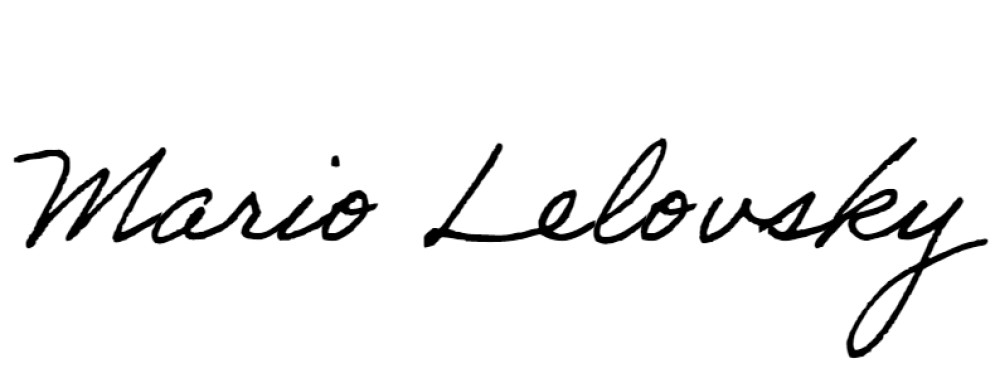 ___________________________________Národná koalícia pre digitálne zručnosti a povolania Slovenskej republiky
Ing. Mário Lelovský, predsedaZa Zriaďovateľa__________________________________
[TENENET o.z.PhDr. Elena Kopcová, PhD., štatutárna zástupkyňa